Диагностика естественнонаучной и математической грамотности, 8 класс(март, 2017)Характеристика инструментарияДиагностическая работа проводилась с целью определения уровня овладения учащимися 8 классов умениями применять знания, полученные при изучении математики и предметов естественнонаучного цикла, в жизненных ситуациях  и при работе с текстами естественнонаучного содержания. Задания диагностической работы были разработаны с учетом базового содержания математики, биологии, физики, химии и проверяли универсальные учебные действия (УУД), формируемые в  рамках изучения этих предметов. В каждом варианте были представлены задания различных уровней сложности: первого (1), второго (2) и третьего (3). Интерпретация результатов осуществлялась на основе суммарного балла, полученного за выполнение работы. В зависимости от суммы баллов определялись четыре уровня овладения УУД: низкий, средний, повышенный, высокий. Минимальная граница среднего уровня определялась как балл, соответствующий выполнению 65% заданий первого уровня  сложности.В таблице 1 приведены диапазоны тестовых баллов для разных уровней овладения контролируемыми УУД.Таблица 12. Основные результаты диагностикиВ обязательной диагностике естественнонаучной и математической грамотности приняли участие 71368 восьмиклассников из 3451 класса 766 образовательных организаций г. Москвы.Средний процент выполнения работы составил 61%. Обобщенные результаты диагностики представлены в таблице 2.Таблица 2Обобщенные результаты выполнения диагностической работыРаспределение участников диагностики по полученным тестовым баллам за выполнение работы представлено на диаграмме 1.Диаграмма 1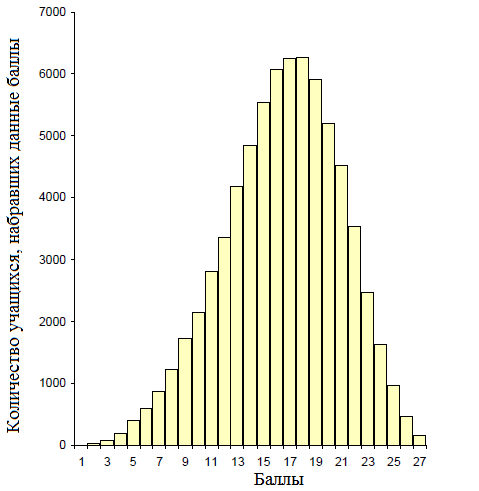 Результаты диагностики свидетельствуют о том, что преобладающая часть восьмиклассников (93%) владеют контролируемыми универсальными учебными действиями. Более половины тестируемых (61%) продемонстрировали повышенный и высокий уровень сформированности контролируемых умений.3. Анализ выполнения диагностической работы по контролируемым УУДСтруктура овладения учащимися 8-х классов контролируемыми УУД представлена в таблице 3.Таблица 3 Структура овладения контролируемыми  УУДНа заявленном уровне сложности (65% выполнения для заданий 1 уровня сложности и 50% выполнения для заданий 2 и 3 уровней сложности) освоены контролируемые умения, относящиеся к группам познавательных знаково-символических действий, а также большинство умений по работе с текстами естественнонаучного содержания.При этом при работе с текстами естественнонаучного содержания учащиеся  испытывали затруднения при выполнении отдельных заданий, проверяющих умение устанавливать простые связи, не показанные в тексте напрямую (примеры 1 и 2) и умение формулировать выводы, основываясь на тексте, находить аргументы, подтверждающие вывод (пример 3).Пример 1 (задание 7, вариант 7604), на основе текста «Аллергия»Какие утверждения об аллергии, вызванной тополиным пухом, верны?А. Число проявлений симптомов аллергии на тополиный пух увеличивается в ветреную погоду.Б. Аллергические реакции, вызванные тополиным пухом, могут маскировать некоторые симптомы респираторного заболевания.В приведенном задании необходимо было соотнести контекстную информацию со здравым смыслом и оценить достоверность сформулированных выводов. Правильный ответ выбрали всего 15% тестируемых.Пример 2 (задание 8, вариант 7603), на основе текста  «Свойства веществ»Материалы из керамики не используются для изготовленияДля выполнения данного задания требовалось на основании информации из текста критически оценить информацию о веществах, используемых для изготовления бытовых предметов. Только около трети тестируемых (30%) смогли правильно ответить на вопрос, что свидетельствует о недостаточной сформированности умений переносить знания в ситуации жизненного характера.Пример 3 (задание С2, вариант 7603, выполнение 37%), на основе текста «Свойства веществ»Ещё в древности талькохлорит был популярным материалом для изготовления горшков, кувшинов и другой посуды. До сих пор в Иране, Турции и Афганистане делают из него столовую утварь. На основании информации из текста назовите два свойства материала, которые обусловили описанное выше применение талькохлорита. Ответ поясните.В данном случае от учащихся требовалось из представленной  информации четко выделить свойства вещества (мягкость и прочность) и обосновать основанное на этих свойствах практическое применение (изготовление посуды). Большие трудности у тестируемых вызвало не только построение аргументации, но и выделение конкретного свойства из предложенной информации. Наибольшие затруднения у всех участников диагностики вызвали задания, проверяющие группу познавательных действий по решению задач (проблем):создавать модель задачной ситуации и применять математические алгоритмы для жизненных ситуаций  (примеры  4 и 5);методологические умения (примеры 6 и 7).Пример 4 (задание 18, вариант 7602)Рома и Алина готовят лимонад. Для приготовления лимонада необходимо соблюдать следующее соотношение: 3 части газированной воды : 1 часть лимонного сока : 1 часть сахараРоме и Алине надо приготовить 2,5 литра лимонада. Сколько литров газированной воды им потребуется?Несмотря на то, что в задание проверялось базовое умение решать задачу на пропорции, справились с ним лишь 57% тестируемых. Пример 5 (задание 17, вариант 7604), выполнение -  34%Самый быстрый самолёт в мире развивает скорость 6064 узла. Один узел составляет 1,852 км/ч. Сколько километров при такой скорости способен пролететь самолет за полчаса? Ответ округлите до целых.Правильно выполнили данное задание лишь 34%  тестируемых, что свидетельствует о том, что у восьмиклассников имеются дефициты в умениях пользоваться различными  единицами величин и  осуществлять несложные расчеты по формулам, выражающим зависимости между величинами.Традиционно учащиеся основной школы испытывают затруднения при выполнении заданий на сформированность методологических умений: формулировка целей исследования, анализ результатов проведенного эксперимента, планирование самостоятельного опыта. В примерах 6 и 7 приведены задания, построенные  на одном контексте и связанные с изучением тепловых свойств двух различных  жидкостей. Для выполнения заданий необходимо было провести  анализ исследования и сформулировать вывод о необходимости провести дополнительные измерения. Низкий процент выполнения заданий объясняется тем, что эти  задания достаточно новые в практике преподавания предметов естественнонаучного цикла (в данном случае, физики), а в практике фронтального ученического эксперимента вопросы планирования этапов проведения исследований системно не обсуждаются.  Примеры 6 и 7 (задания 11 и С3, вариант 7602), выполнение 20% и 6%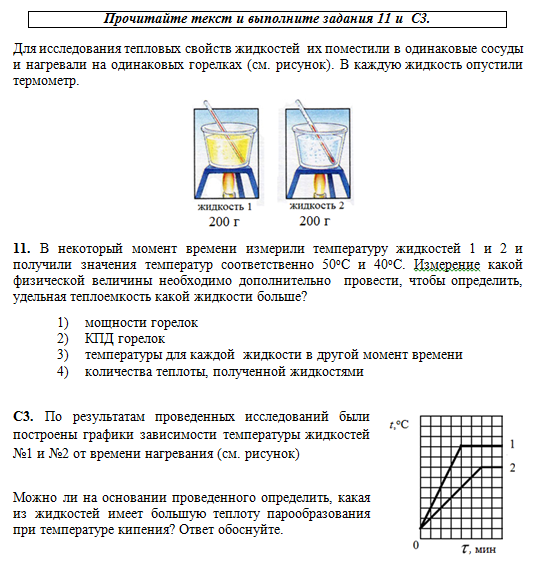 4. Сравнительный анализ выполнения диагностической работы учащимися с разным уровнем подготовкиПо результатам выполнения диагностической работы были выделены четыре группы учащихся по уровням овладения УУД: низкий, средний, повышенный  и высокий. На диаграмме 2 приведены сравнительные данные о результатах выполнения заданий учащимися, продемонстрировавшими различный уровень овладения контролируемыми умениями. Диаграмма 2Выполнение заданий теста учащимися с разным уровнем подготовки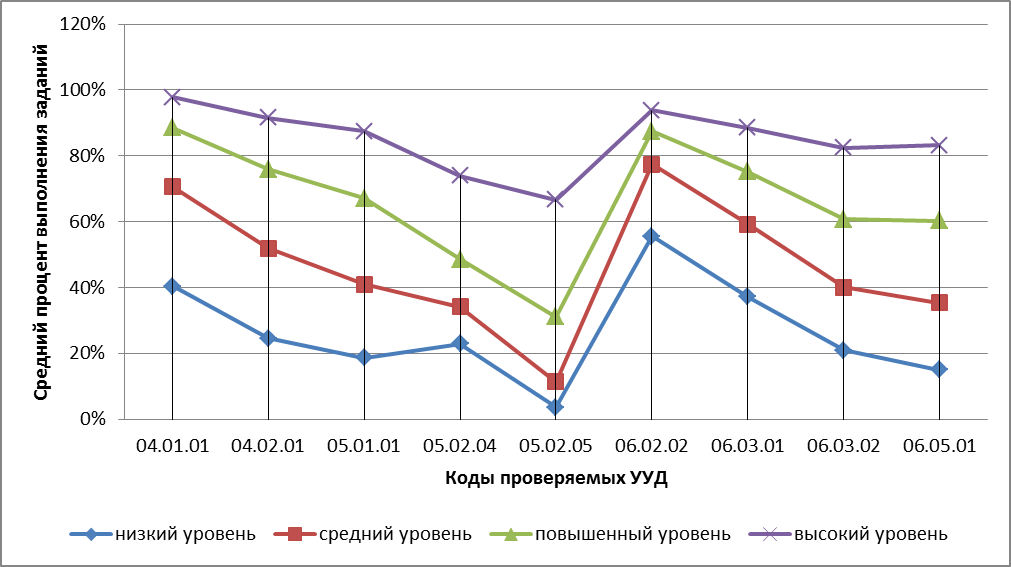 Учащиеся с низким уровнем подготовки не достигли уровня освоения ни по одному из контролируемых умений. Выполнение диагностической работы для этой группы учащихся составило 28%. Учащиеся со средним уровнем подготовки продемонстрировали освоение умений использовать графические  средства и модели при решении учебно-практических задач, находить в тексте конкретные сведения и факты, заданные в явном виде. Наименее освоенным для данной группы учащихся является умение анализировать результаты проведенного исследования и делать выводы (выполнение – 11%). Выполнение диагностической работы для этой группы учащихся составило  48%.Учащиеся с повышенным уровнем подготовки овладели большинством проверяемых умений и выполнили тест на 68%. Затруднения учащиеся данной группы  испытывали при выполнении заданий на решение задач (проблем), а именно: предлагать подходящие способы измерения выбранных характеристик и анализировать результаты проведенного исследования. Учащиеся  с высоким уровнем подготовки успешно справились со всеми заданиями работы. Уровень выполнения диагностической работы этой группы учащихся составил 86%. Выводы и рекомендацииПо итогам выполнения диагностической работы большинство восьмиклассников (93%) продемонстрировали  освоение   контролируемых умений в области естественнонаучной и математической грамотности. 61% тестировавшихся достиг повышенного и высокого уровня сформированности данных умений. Из проверяемых групп умений наиболее освоенными являются умения отвечать на вопросы, используя явно заданную в тексте информацию, использовать знаково-символические средства и модели при решении учебно-практических задач.К недостаточно освоенным умениям по результатам диагностики относятся следующие: предлагать подходящие способы измерения выбранных характеристик, анализировать результаты проведенного исследования, а также работать с единицами величин и использовать математические умения в ситуациях жизненного характера. По итогам проведенной диагностической работы можно сформулировать следующие рекомендации:  на уроках  по всем предметам естественнонаучного цикла следует планировать деятельность по работе с информацией естественнонаучного характера, расширять диапазон читательских умений;широко использовать в практике преподавания предметов естественнонаучного цикла фронтальный эксперимент и формировать умения самостоятельного планирования исследований и анализа полученных результатов.  Уровень овладения УУДНизкий уровеньСредний уровеньПовышенный уровеньВысокий уровеньСуммарный тестовый баллменьше 1010 – 1516 – 2122 – 27Распределение учащихся  по уровням  овладения УУД  Распределение учащихся  по уровням  овладения УУД  Распределение учащихся  по уровням  овладения УУД  Распределение учащихся  по уровням  овладения УУД  Средний процент выполнения заданий по уровням сложностиСредний процент выполнения заданий по уровням сложностиСредний процент выполнения заданий по уровням сложностинизкийсреднийповышенныйвысокийУровень 1Уровень 2Уровень 37%32%48%13%76%55%35%КодКонтролируемые УУДУровень сложности заданияСредний процент выполнения(%)Познавательные знаково-символические действияПознавательные знаково-символические действияПознавательные знаково-символические действия764.1.1Использовать знаково-символические  средства и модели при решении учебно-практических задач1814.2.1Преобразовывать модели из одной знаковой системы в другую (таблицы, схемы, графики, диаграммы, рисунки и др.)267Познавательные действия по решению задач (проблем)Познавательные действия по решению задач (проблем)Познавательные действия по решению задач (проблем)495.1.1Создавать модель задачной ситуации, отделяя главные элементы условия от второстепенных1,2,3585.2.4Предлагать подходящие способы измерения выбранных характеристик2455.2.5Анализировать результаты проведенного исследования и делать выводы327Познавательные действия по работе с информацией и чтениюПознавательные действия по работе с информацией и чтениюПознавательные действия по работе с информацией и чтению646.2.2Находить в тексте конкретные сведения, факты, заданные в явном виде1836.3.1Соотносить факты с общей идеей текста, устанавливать простые связи, не показанные в тексте напрямую1696.3.2Формулировать выводы, основываясь на тексте; находить аргументы, подтверждающие вывод1,2,3546.5.1Применять информацию из текста при решении учебно-практических задач2521)только А2)только Б3)и А, и Б4)ни А, ни Б   40%     18%15% (правильный ответ)26%1)кухонных ножей – 30% (правильный ответ)2)глиняных горшков – 30%3)фарфоровых ваз – 12%4)огнеупорных кирпичей – 28%